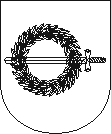 KLAIPĖDOS RAJONO SAVIVALDYBĖS TARYBASPRENDIMASDĖL SUTIKIMO PERDUOTI NEKILNOJAMĄJĮ TURTĄ VALSTYBĖS NUOSAVYBĖN2020 m. rugsėjo 24 d. Nr. T11-341GargždaiKlaipėdos rajono savivaldybės taryba vadovaudamasi Lietuvos Respublikos vietos savivaldos įstatymo 16 straipsnio 2 dalies 26 punktu, 48 straipsnio 2 dalimi, Lietuvos Respublikos valstybės ir savivaldybių turto valdymo, naudojimo ir disponavimo juo įstatymo 5 straipsnio 1 dalies 6 punktu, 12 straipsnio 1 dalimi, 20 straipsnio 2 dalies 3 punktu ir atsižvelgdama į valstybės įmonės Turto banko 2020 m. rugpjūčio 4 d. raštą Nr. (15.1-E)-SK4-8233 „Dėl nekilnojamojo turto, esančio Klaipėdos r. sav., Karklės k., Placio g. 126“, n u s p r e n d ž i a:1. Perduoti valstybės nuosavybėn Klaipėdos rajono savivaldybei nuosavybės teise priklausantį turtą, esantį adresu Klaipėdos r. sav., Kretingalės sen., Karklės k., Placio g. 56C: 0,1874 ha ploto žemės sklypą (unikalus numeris – 4400-1750-0575), pastatą – gyvenamąjį namą (unikalus numeris – 5593-6002-6231, bendras plotas – 71,50 kv. m), pastatą –  kiemo rūsį (unikalus numeris – 5593-6002-6442, užstatytas plotas – 15,00 kv. m), pastatą – ūkinį pastatą (unikalus numeris – 5593-6002-6453, užstatytas plotas – 37,00 kv. m) ir kitą inžinerinį statinį – šulinį (unikalus numeris – 5593-6002-6475). Turto rinkos vertė 2020 m. rugpjūčio 27 d. yra 148 800 Eur (pagal Nekilnojamojo turto vertinimo ataskaitą Nr. 77154 VAT_2020 DZI KLAI).2. Įgalioti Klaipėdos rajono savivaldybės administracijos direktorių Klaipėdos rajono savivaldybės vardu pasirašyti sprendimo 1 punkte nurodyto turto perdavimo ir priėmimo aktą.Šis sprendimas per vieną mėnesį nuo jo įteikimo ar pranešimo suinteresuotai šaliai apie viešojo administravimo subjekto veiksmus (atsisakymą atlikti veiksmus) dienos gali būti skundžiamas Lietuvos administracinių ginčų komisijos Klaipėdos apygardos skyriui (Herkaus Manto g. 37, LT-92236, Klaipėda) arba Regionų apygardos administracinio teismo Klaipėdos rūmams (Galinio Pylimo g. 9, LT-91230 Klaipėda) Lietuvos Respublikos administracinių bylų teisenos įstatymo nustatyta tvarka.Savivaldybės meras 				                   Bronius Markauskas